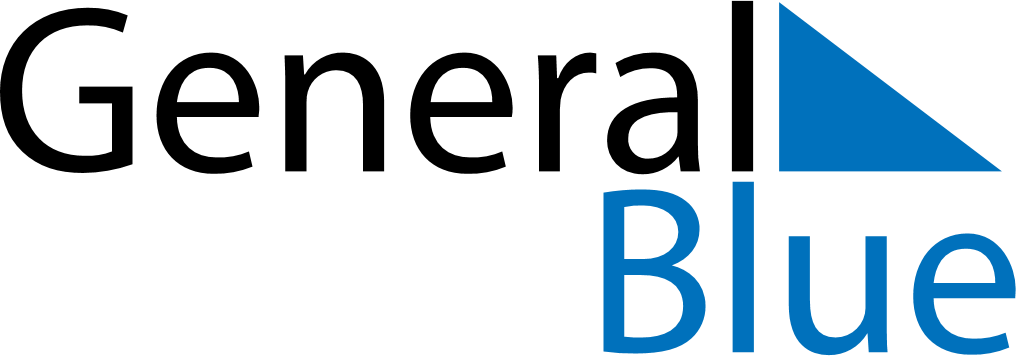 May 2023May 2023May 2023May 2023GibraltarGibraltarGibraltarMondayTuesdayWednesdayThursdayFridaySaturdaySaturdaySunday12345667May Day8910111213131415161718192020212223242526272728293031Spring bank holiday